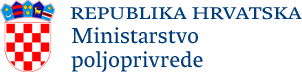 ZAHTJEV ZA ODOBRAVANJE OBJEKTA ZA OPERACIJE OKUPLJANJA KOPITARA, PAPKARA I PERADI (SABIRNI CENTAR)          JEDINSTVENI REGISTRACIJSKI BROJ RBO (JIBG)  Podaci o objektu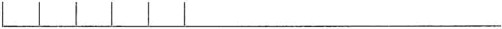 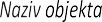 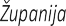 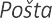 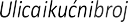 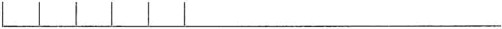 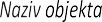 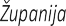 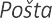 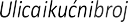  Podaci o subjektu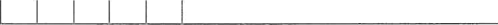  Podaci o kopnenim životinjama u objektu         GOVEDA,  smještajni kapacitet   ______________                          SVINJE,  smještajni kapacitet   ______________         OVCE/KOZE,  smještajni kapacitet  ____________                          KOPITARI,  smještajni kapacitet  ____________            PERAD, smještajni kapacitet _________________                           _________, smještajni kapacitet ___________       Uz obrazac zahtjeva, subjekt mora dostaviti slijedeću dokumentaciju:Izvadak iz sudskog registra ili obrtnicuIzvadak iz katastarskog planaPoložajni nacrt objekta u mjerilu 1:250__________________________________________				(Datum i potpis podnositelja zahtjeva)